Instructivo de ingreso a plataforma virtual materia “Informática”Ingresar al siguiente vínculohttp://campusacademica.rec.uba.ar/login/index.php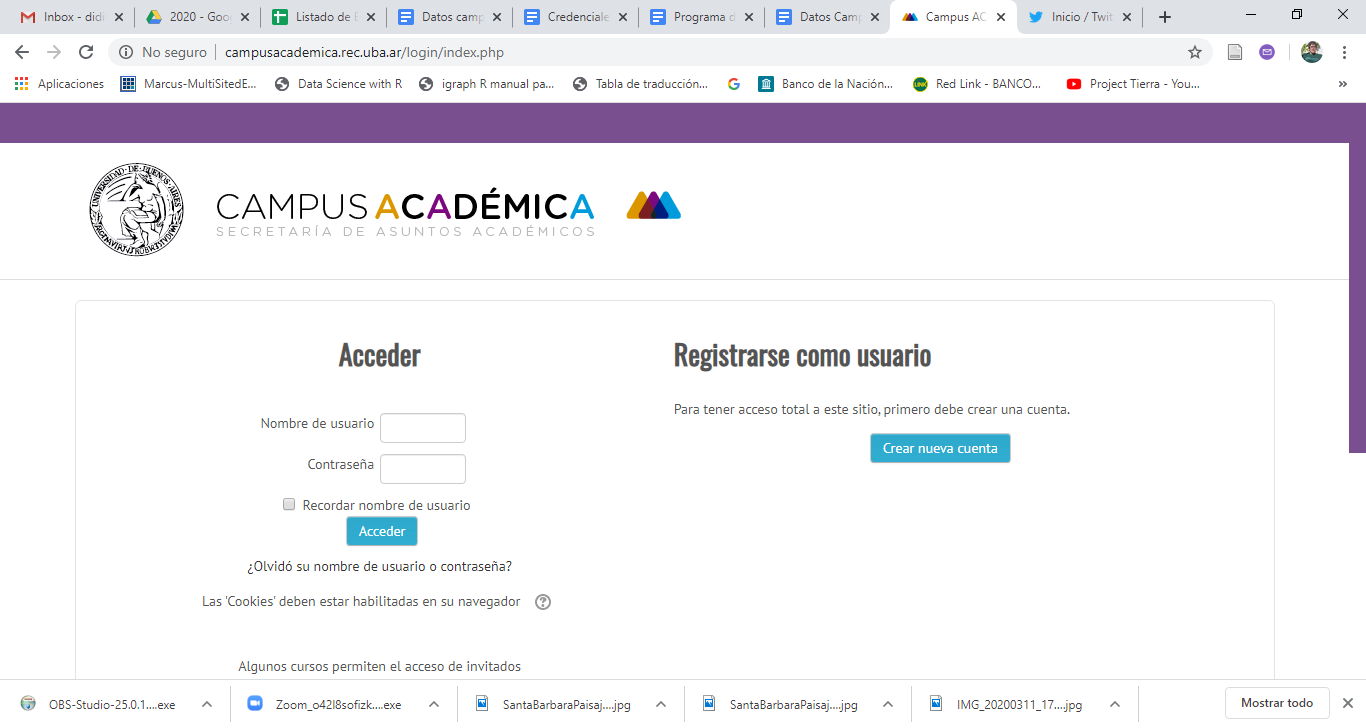 Allí elegir la opción “Crear nueva cuenta”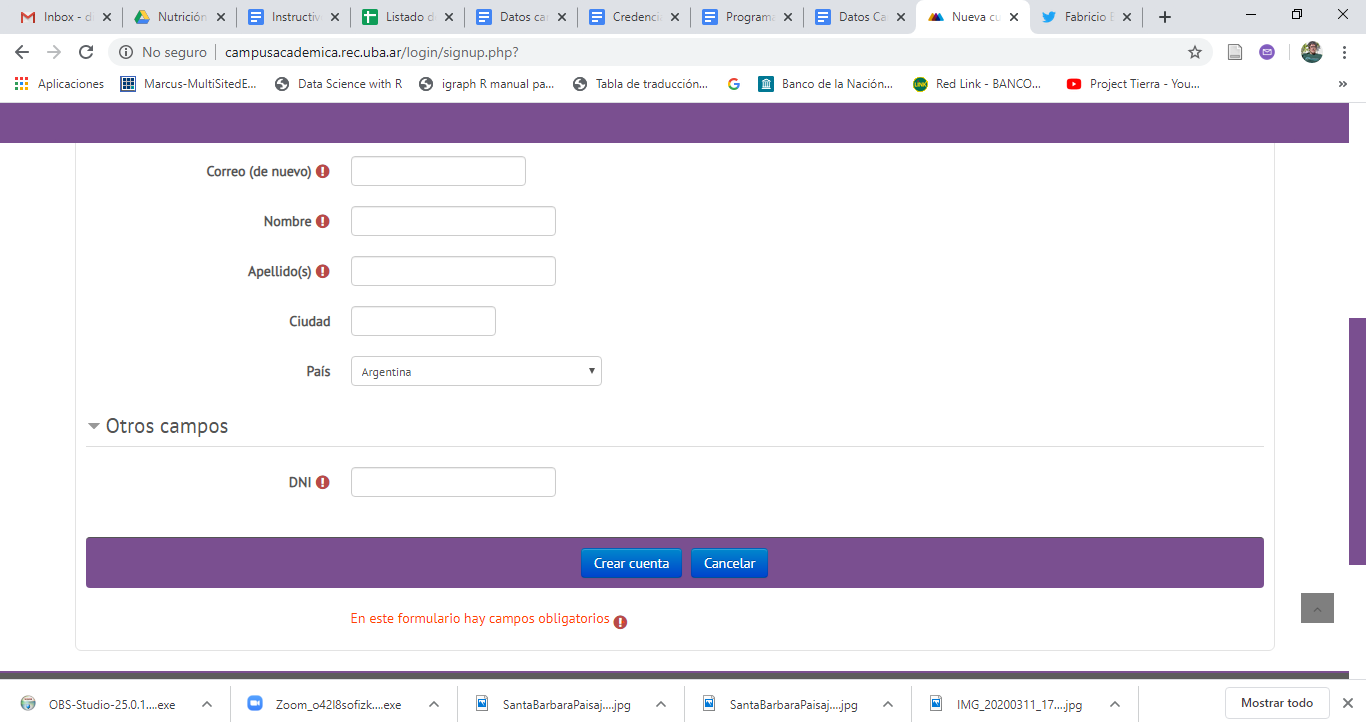 Completar todos los datos requeridos. Una vez creada la cuenta avisarme a didibart@gmail.com (Dr. Diego Díaz Córdova) para que los matricule en el curso